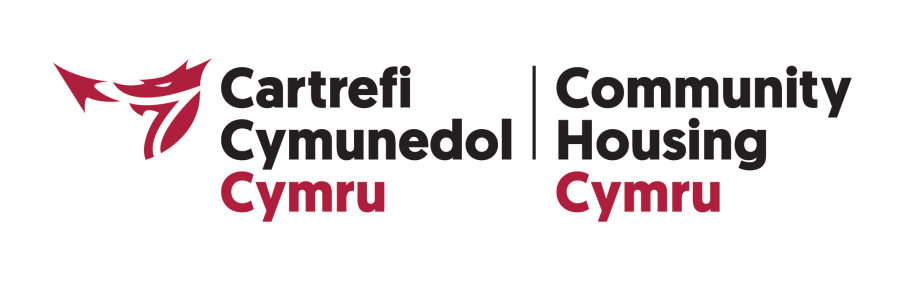 COURSE DETAILS:  An Introduction to GovernanceThe course will cover:Understanding GovernanceUnderstanding the role of the Board‘Governing’ vs ‘representing’ – the difference between the two and managing any conflictsBeing effective and accountable – the key skills any Board members needsMoney Matters – Finance for “Non-finance People”How to run a financially sustainable and efficient organisationMaintaining effective financial control and probityUnderstanding and applying Value for Money principlesManaging Without DiscriminationLiving up to Equality & Diversity: what are the legal duties placed on organisations today?Why is it important to understand other perspectives?When and where could we exceed the legal minimum requirements?Understanding RiskWhat is risk?Where do our key risks come from?What are the principles of good risk management?Monitoring PerformanceUnderstanding performance indicatorsAsking the right questions and using information to make good decisionsUnderstanding “the big picture” rather than monitoring day-to-day operationsMaking Meetings WorkGetting the most out of meetings and developing your communication skillsWorking as a team – managing relationships, diverse views and conflictsBalancing the need for openness and confidentiality